Publicado en Madrid el 19/11/2018 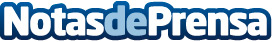 Paginasamarillas.es y Parclick ayudan a los usuarios a reservar plaza de parking al mejor precioPA DIGITAL, especialista en soluciones de marketing para Pymes, es propietario de Paginasamarillas.es, el directorio online de empresas y profesionales más completo y consultado de España. Parclick es la plataforma líder de reserva de aparcamientos online en Europa. Los usuarios del portal digital de Páginas Amarillas podrán reservar plaza en una amplia red de estacionamientos con los que Parclick tiene acuerdoDatos de contacto:Concha GIlDirectora de Marketing en PA Digital91 339 66 66Nota de prensa publicada en: https://www.notasdeprensa.es/paginasamarillas-es-y-parclick-ayudan-a-los Categorias: Viaje Automovilismo E-Commerce Dispositivos móviles Industria Automotriz http://www.notasdeprensa.es